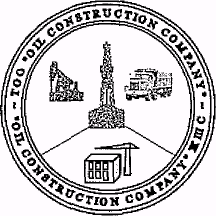 ИНТЕГРИРОВАННАЯ СИСТЕМА МЕНЕДЖМЕНТАПОЛИТИКАВ ОБЛАСТИ ПРОТИВОДЕЙСТВИЯ КОРРУПЦИИТОО «Oil Construction Company»ИСМ Пг. Актау Общие положения и Цель документа ТОО «Oil Construction Company» (далее – Товарищество) убеждено в том, что одним из важнейших условий устойчивого развития бизнеса является строгое соблюдение законодательства, регулирующее отношения в сфере противодействия коррупции. Товарищество заявляет о категорическом непринятии нечестных и противозаконных способов ведения бизнеса и добровольно принимает на себя дополнительные обязательства в области профилактики и предупреждения коррупции, рекомендованные казахстанскими, зарубежными органами и организациями.Политика в области противодействии коррупции ТОО «Oil Construction Company» (далее – Политика) раскрывает цели и задачи Товарищества в области противодействия вовлечению в коррупционную деятельность, определяет правовые основы и ключевые принципы этого противодействия, описывает предпринимаемые Товариществом меры по предупреждению коррупции, устанавливает обязанности Работников и иных лиц в области противодействия коррупции, а также ответственность за неисполнение (ненадлежащее исполнение) положений Политики. Настоящая Политика разработана в целях:обеспечения соответствия деятельности Товарищества требованиям законодательства Республики Казахстан, регулирующего отношения в сфере противодействия коррупции, высоким стандартам этики ведения бизнеса;минимизации рисков вовлечения Товарищества и ее Работников в коррупционную деятельность;формирования у Работников и Должностных лиц Товарищества, акционеров, инвесторов, Контрагентов, представителей государственных органов, иных заинтересованных лиц единого представления о Товариществе как отрицающем коррупцию в любых ее формах и проявлениях;создания локальной нормативной базы, регламентирующей деятельность Товарищества по противодействию вовлечению в коррупцию.Задачами данной Политики являются:определение целей, задач и принципов Товарищества в области противодействия коррупции и мошенничеству;предупреждение, выявление, пресечение и раскрытие противоправных деяний, а также выявление и установление лиц, их подготавливающих, совершающих или совершивших;идентификация основных коррупционных рисков и рисков мошенничества и определение мер по их минимизации и / или устранению;формирование корпоративной культуры Товарищества с целью противодействия коррупции и мошенничеству;внедрение антикоррупционных процедур в Товариществе на основе применимого антикоррупционного законодательства и доведение их до Работников Товарищества и иных заинтересованных лиц;установление обязанности Работников и Должностных лиц Товарищества, соблюдать закрепленные в Политике принципы, ограничения и требования;обеспечение информационных каналов для сообщения о фактах коррупции; разъяснение принятых в Товариществе мер по предупреждению коррупции.Настоящая Политика отражает приверженность Товарищества высоким этическим стандартам ведения бизнеса и поддержанию деловой репутации.Товарищество запрещает совершение коррупционных правонарушений или взяточничество в любой форме, осуществляемые напрямую или посредством привлечения третьих лиц (Посредничество), за исключением случаев, когда под угрозу ставится жизнь или здоровье Работника и/или Должностного лица Товарищества. Товарищество открыто заявляет о непринятии коррупции и добровольно принимает на себя дополнительные обязательства в области предупреждения коррупционных правонарушений.Товарищество категорически запрещает Работникам и Должностным лицам Товарищества осуществлять Стимулирующие выплаты, Политически значимым лицам от лица Товарищества, включая выплаты таких платежей через посредников.Настоящая Политика размещается на официальном веб-сайте Товарищества в сети интернет и в системе электронного документооборота.Политика обязательна для исполнения всеми работниками и должностными лицами Товарищества.Действие настоящей Политики распространяется на работников и должностных лиц Товарищества.В случае если внутренними нормативными документами Товарищества устанавливают более строгие требования, чем положения Политики, то применяются положения внутренних нормативных документов Товарищества или требования законодательства.Политика не распространяется на финансовые инвестиции Товарищества (компании, не консолидируемые для целей финансовой отчетности).Товарищество рекомендует своим Контрагентам придерживаться требований данной Политики и обеспечивать соблюдение требований Политики своими работниками.Настоящая Политика является внутренним документом Товарищества и не подлежит представлению другим сторонам без разрешения Генерального директора Товарищества.Сокращения и определенияВ настоящей политике применяются следующие сокращения:В настоящей политике применяются следующие определения:	Активное взяточничество - предложение, обещание, разрешение или выплата взяток (прямо или косвенно), а также помощь или содействие такому поведению.	Близкие родственники - Родители (родитель), дети, усыновители (удочерители), усыновленные (удочеренные), полнородные и неполнородные братья и сестры, дедушка, бабушка, внуки.Взятка - Принимаемые Политически значимым лицом материальные ценности (предметы или деньги) или какая-либо имущественная выгода или услуги за действие (или, наоборот, бездействие), в интересах взяткодателя, которое это лицо могло или должно было совершить в силу своего служебного положения;Должностные лица - 1) лица, которые в силу закона, иного правового акта или документа Товарищества уполномочены выступать от имени Товарищества; 2) члены Наблюдательного совета, Генеральный директор и заместители генерального директора Товарищества. Комплаенс - комплекс инициатив, направленный на предупреждение противоречащих закону действий сотрудников компании и внедрение корпоративной бизнес-этики, основанной на соблюдении буквы закона;	Коммерческий подкуп -  Незаконная передача лицу, выполняющему управленческие функции в коммерческой или иной организации, денег, ценных бумаг или иного имущества, равно как и незаконное оказание ему услуг имущественного характера за использование им своего служебного положения, а также общее покровительство или попустительство по службе в интересах лица, осуществляющего подкуп;Контрагент - физическое или юридическое лицо, с которым Товарищество заключил либо планирует заключить договор/соглашение.Конфликт интересов - любые ситуации или обстоятельства, при которых Личная выгода или деятельность Должностного лица или Работника Товарищества противоречат интересам Товарищества или потенциально могут вступить в противоречие с ними и тем самым могут привести к ненадлежащему исполнению ими своих должностных обязанностей и на объективность решений по вопросам, относящимся к Товариществу. Коррупция - Предложение, обещание, предоставление и получение незаконной выгоды, материальной и нематериальной, в любой форме, напрямую или через посредников, в том числе в форме взятки и коммерческого подкупа; и/или Посредничество при осуществлении коррупционного действия; и/или злоупотребление служебным положением, злоупотребление полномочиями, а также иное незаконное использование физическим лицом своего должностного положения вопреки законным интересам Товарищества, в том числе с целью получения незаконной выгоды, материальной и нематериальной, для себя или третьих лиц, либо незаконное предоставление такой выгоды указанному лицу другими физическими лицами.Коррупционное правонарушение - имеющее признаки коррупции противоправное виновное деяние (действие или бездействие), за которое законом установлена административная или уголовная ответственность;Пассивное взяточничество - Запрос, требование, согласие принять или получить взятку, прямо или косвенно.Политически значимое лицо - 1) Государственный служащий – гражданин Республики Казахстан, занимающий в установленном законодательством Республики Казахстан порядке оплачиваемую из республиканского или местных бюджетов либо из средств Национального Банка Республики Казахстан государственную должность в государственном органе и осуществляющий должностные полномочия в целях реализации задач и функций государства;2) Должностное лицо – лицо, постоянно, временно или по специальному полномочию осуществляющее функции представителя власти либо выполняющее организационно-распорядительные или административно-хозяйственные функции в государственных органах;3) Иностранное должностное лицо - должностное лицо иностранного государства, включая, членов иностранного публичного собрания, должностных лиц международных организаций, членов международного парламентского собрания, судей иностранного государства и должностных лиц международного суда, а также должностных лиц в вооруженных силах и иных воинских формированиях иностранного государства. Посредничество во взяточничестве / коммерческом подкупе - Непосредственная передача взятки/предмета коммерческого подкупа (незаконного вознаграждения) по поручению взяткодателя/лица, передающего предмет коммерческого подкупа, или взяткополучателя/лица, получающего предмет коммерческого подкупа, либо иное способствование взяткодателю и (или) взяткополучателю/участвующим лицам в достижении, либо реализации соглашения между ними о получении и даче взятки/коммерческого подкупа.Противодействие коррупции - Деятельность Должностных лиц и Работников Товарищества по предупреждению (профилактике) коррупции и борьбе с коррупцией (расследованию коррупционных правонарушений).Профилактика рисков коррупционной деятельности - Мероприятия, направленные на введение элементов корпоративной культуры, организационной структуры, правил и процедур, регламентированных внутренними документами, обеспечивающих недопущение коррупционных правонарушений в Товариществе. Работник - лицо, состоящее в трудовых отношениях с Товариществом и непосредственно выполняющее работу по трудовому договору, а также иные лица, привлекаемые по договору через агентства и договору гражданско-правового характера. Свойственники - братья, сестры, родители и дети супруга (супруги). 	Стимулирующие выплаты – выплаты в пользу Политически значимых лиц с целью ускорения рутинных официальных действий (например, выдача разрешений, лицензий или иной официальной документации; выдача виз, разрешений на работу и иной иммиграционной документации; ускорения получения разрешения на отпуск товаров с таможни; ускорения государственной регистрации недвижимого имущества или транспортных средств; ускорение при оказании коммунальных или иных услуг (например, телекоммуникации, охрана) и прочее.Ответственность Должностные лица/Работники Товарищества при выполнении своих служебных обязанностей должны: ознакомиться с Политикой и подписать обязательство о соблюдении Политики. Обязательство оформляется в виде приложения к трудовому договору по форме согласно Приложению 1 к Политике; руководствоваться памяткой, согласно Приложению 2, где перечислены основные понятия и примеры недопустимого коррупционного поведения; учитывать соблюдение Политики при оценке деловых качеств Работника, в том числе в случае назначения его на вышестоящую должность, решении иных кадровых вопросов; строго соблюдать предусмотренные Политикой ограничения и требования, в том числе касающиеся дарения, получения подарков; осуществления представительских расходов, благотворительной и спонсорской деятельности; участия в политической деятельности; взаимодействия с представителями государства, Политически значимыми лицами и общественными организациями, с Контрагентами, посредниками, третьими лицами; недопущения Конфликта интересов; ведения отчетности; строго соблюдать категорический запрет на следующие действия:участвовать в коррупционных действиях, в том числе не предлагать, обещать, давать взятки Политически значимым лицам;просить и получать взятки (Коммерческий подкуп);участвовать в Коммерческом подкупе Контрагентов или Контрагентами Должностным лицам/Работникам;совершать платежи для упрощения административных, бюрократических и иных формальностей в любой форме, в том числе в виде денежных средств или их эквивалентов, ценностей, услуг или иной выгоды имущественного и неимущественного характера, каким-либо лицам и от каких-либо лиц или организаций, включая коммерческие и некоммерческие организации, органы власти и органы местного самоуправления, Политически значимых лиц, в целях получения выгоды для себя, для Товарищество или для третьих лиц. должностные лица Товарищества при выполнении своих служебных обязанностей должны строго соблюдать категорический запрет на просьбы и получение взяток от Контрагентов Товарищества и других третьих лиц; соблюдать требования и ограничения антикоррупционного характера, установленные иными внутренними документами Товарищество (в части, не противоречащей Политике).Должностные лица/Работники Товарищества при взаимодействии с Контрагентами должны устанавливать и сохранять деловые отношения с теми Контрагентами, которые ведут деловые отношения на добросовестной и честной основе, заботиться о собственной репутации, демонстрировать поддержку высоким этическим стандартам при ведении хозяйственной деятельности, реализовать собственные меры по противодействию коррупции.Комплаенс-офицер несет ответственность за: внедрение процедуры проверки Контрагентов в целях снижения риска вовлечения Товарищества в коррупционную деятельность и иных недобросовестных практик в ходе отношений с Контрагентами (включая сбор и анализ находящихся в открытом доступе сведений о потенциальных Контрагентах, таких как их репутация, длительность деятельности на рынке, участие в коррупционных скандалах и прочее). размещение на официальном веб-сайте Товарищества информации о мерах по предупреждению коррупции, предпринимаемых в Товарищества; актуализацию Политики; организацию обучения положениям Политики.Администратор договора, Юридический отдел и Группа по организации закупа несут ответственность за включение в договоры, заключаемые с Контрагентами, положений о соблюдении антикоррупционных стандартов - антикоррупционной оговорки по форме, предусмотренной Приложением 3.Нормативная правовая база Настоящая Политика составлена с учетом законодательства Республики Казахстан, антикоррупционного законодательства и внутренних документов Товарищества.При составлении настоящей Политики были учтены содержания следующих документов:Уголовный кодекс Республики Казахстан от 3 июля 2014 г.;Закон Республики Казахстан от 18 ноября 2015 г. «О противодействии коррупции»;Кодекс деловой этики ТОО «Oil Construction Company»;Политика по урегулированию конфликта интересов у Должностных лиц и Работников ТОО «Oil Construction Company».Основными требованиями указанных актов в части, касающейся коммерческих организаций, являются:запрет дачи взяток или предмета Коммерческого подкупа;запрет подкупа Политически значимых лиц;запрет Посредничества;запрет получения взяток или предмета Коммерческого подкупа.Ключевые принципы противодействия коррупции В рамках своей деятельности Товарищество руководствуется следующими принципами противодействия коррупции:  принцип «нулевой толерантности» (непринятие коррупции в любых формах и проявлениях) – полный запрет для Должностных лиц и Работников Товарищества, а также иных лиц, действующих от имени Товарищества и/или в ее интересах, прямо или косвенно, лично или через какое-либо Посредничество участвовать в коррупционных действиях вне зависимости от практики ведения бизнеса в той или иной стране; принцип «Тон сверху» – должностные лица Товарищества своим поведением подают пример Работникам Товарищества по соблюдению и продвижению высоких этических стандартов ведения бизнеса и непринятия коррупции в любом ее проявлении; принцип должной осмотрительности – принятие комплекса мер и действий, направленных на получение необходимой и достоверной информации о Контрагенте для минимизации риска деловых отношений с Контрагентами, которые могут быть вовлечены в коррупционную деятельность или толерантны к коррупционным проявлениям; принцип профилактики коррупции – Товарищество заблаговременно принимает профилактические меры по предупреждению коррупции, т.е. введение элементов корпоративной культуры, организационной структуры, правил и процедур, направленных, прежде всего, на выявление коррупционных рисков и их минимизацию; принцип неотвратимости наказания – Товарищества заявляет о непримиримом отношении к любым формам и проявлениям мошенничества и коррупции на всех уровнях корпоративного управления. Привлечение виновных лиц к ответственности осуществляется, невзирая на их должность и срок работы в Товарищества и иных взаимоотношений с ним в порядке, установленном законодательством и внутренними документами Товарищества; мониторинг и контроль – Товарищества осуществляет мониторинг внедренных процедур по предупреждению и противодействию коррупции, контролирует их соблюдение и регулярно совершенствует их; сотрудничество в области противодействия коррупции – Товарищество признает общесоциальный характер проблемы коррупции и необходимость противодействия ей как путем мероприятий, реализуемых в рамках государственной политики, так и путем формирования нетерпимости к коррупции со стороны Должностных лиц, Работников и Контрагентов Товарищества; вовлеченность работников в противодействие коррупции - Товарищество ставит своей задачей формирование личной позиции непринятия Работниками коррупции в любых ее формах и проявлениях. В этих целях Товарищество принимает все необходимые меры по внедрению Политики на всех уровнях организации и доведению ее содержания до сведения своих Работников, а также иных заинтересованных лиц. Товарищество содействует повышению уровня антикоррупционной культуры Работников путем их регулярного обучения основным требованиям Политики и применению ее на практике; принцип ведения достоверной отчетности - в Товариществе строго соблюдаются требования законодательства и правила ведения отчетной документации. Каждый факт хозяйственной жизни подлежит оформлению первичным учетным документом. Искажение или фальсификация данных бухгалтерского, управленческого и иных видов учета или подтверждающих документов не допускается. 6. Меры по противодействию и профилактике рисков коррупционных действий Информирование и обучениеДля формирования надлежащего уровня корпоративной культуры с вновь принятыми на работу в Товарищество Работниками/Должностными лицами, задействованными в процессах, подверженных коррупционному риску, проводится вводный тренинг по положениям настоящей Политики и связанным с ней документам; для работающих в Товариществе Работников/Должностных лиц проводятся периодические информационные тренинги в очной и/или дистанционной форме.Работники/Должностные лица Товарищества проходят обучение в очной форме в виде тренингов, а также в заочной или дистанционной форме путем ознакомления с настоящей Политикой, находящейся в открытом доступе на веб-сайте Товарищества и на внутренних ресурсах.Проверка Контрагентов Товарищества и соискателейПеред принятием решения о начале или продолжении деловых отношений, при привлечении соискателей кандидатов на работу, при участии в юридических лицах, при взаимодействии с Контрагентами и прочими заинтересованными сторонами Товарищества осуществляет проверку их благонадежности, отсутствия Конфликта интересов, взаимосвязи с Политически значимыми лицами, анализирует информацию о репутации.Процедура проверки соискателей на соответствие требованиям, установленным, в том числе данной Политикой, осуществляется в соответствии с внутренними документами Товарищества.Порядок и критерии проверки Контрагентов, партнеров, участников (акционеров) совместного предприятия и получателей благотворительной/спонсорской помощи закреплены во внутреннем документе по проверке благонадежности Контрагентов Товарищества.Бухгалтерский учет и аудитВ целях обеспечения доступности информации для всех заинтересованных сторон Товарищество осуществляет ведение бухгалтерского, налогового и управленческого учета в полном соответствии с требованиями законодательства и внутренних нормативных документов.Все финансово-хозяйственные операции отражаются в бухгалтерском и иных видах учета с учетом принципов полноты, достоверности и открытости.Товарищество не допускает осуществления хозяйственных операций без отражения их в бухгалтерском учете, искажения или фальсификацию данных бухгалтерского, управленческого и иных видов учета или подтверждающих документов.Все хозяйственные операции Товарищества проходят должное рассмотрение и утверждаются уполномоченными Работниками согласно требованиям внутренних документов.Бухгалтерский учет и отчетность проходят регулярный внутренний и внешний аудит в соответствии с требованиями законодательства и внутренних документов Товарищества.Осуществление представительских расходов и дарение подарковПолучение или дарение подарков, проявление гостеприимства являются знаком уважения и вежливости, формируют хорошие деловые отношения при условии, что они носят символический характер, соответствуют деловой практике, не создают репутационного риска для Товарищество  не представляют собой скрытое вознаграждение, не призваны повлиять на принятие решений, и не дают другим лицам повода усматривать такое влияние.Если, по мнению Работника, прием подарка или приглашение на деловой ужин/ланч привел к возникновению ожиданий получения необоснованных выгод со стороны Контрагента или третьего лица, ему необходимо сообщить об этом своему непосредственному руководителю, комплаенс-офицеру или на «Горячую линию».Должностные лица не вправе получать подарки или принимать приглашения на деловой ланч/ужин за счет Контрагента.Должностные лица/Работники не вправе предоставлять или получать от Политически значимого лица денежные средства, подарки, знаки гостеприимства, какие-либо ценности. Исключение - мероприятия, где Политически значимые лица приглашены для вручения медалей ветеранам, для поздравления Работников Товарищества, на торжественные открытия производственных объектов, а также на государственные и национальные праздники, а также на прочие деловые собрания с целью обсуждения взаимодействия между Товариществом и данными Политически значимыми лицами. При этом в рамках данных мероприятий/собраний Политически значимому лицу не будут предоставляться преференции относительно других приглашенных лиц.Все расходы на подарки и представительские расходы должны быть корректно и достоверно учтены в отчетах о расходах, а также в журнале регистрации подарков и знаков гостеприимства согласно требованиям внутренних документов Товарищества.Дарение и получение подарков, а также представительские расходы осуществляются в соответствии с Кодексом корпоративной/деловой этики и иными внутренними документами Товарищества.Ограничения по осуществлению благотворительной и спонсорской деятельностиТоварищество напрямую не оказывает благотворительную и спонсорскую помощь государственным органам, коммерческим и некоммерческим организациям, их представителям, а также иным лицам. Благотворительная и спонсорская помощь может оказываться Товарищества только путем перечисления денежных средств в Фонд развития социальных проектов «Samruk-Kazyna Trust».Исключением к вышеизложенным может быть соответствующее поручение КМГ. В таком случае благотворительная и спонсорская помощь может оказываться на конкретные цели с последующим подробным отчетом о целевом расходовании средств. Отказ от участия в политической деятельностиТоварищество не участвует прямо или косвенно в политических партиях, организациях и фондах, связанных с ними, в том числе не осуществляет спонсорские и иные платежи в их поддержку.Работники и Должностные лица Товарищества вправе в качестве частных лиц в свободное от работы время участвовать по своему усмотрению в политической деятельности, если при этом такое участие не наносит вреда интересам Товарищества и не создает Конфликт интересов.Привлечение к ответственности за совершение коррупционных действийТоварищество прикладывает все возможные разумные и законные усилия для быстрого и неотвратимого привлечения к ответственности за коррупционные действия и иные нарушения требований антикоррупционного законодательства и внутренних документов в области противодействия коррупции вне зависимости от размера и формы таких нарушений.Товарищество оставляет за собой право в установленном порядке придавать гласности информацию о лицах, привлеченных к ответственности за совершение коррупционных правонарушений установленных настоящей Политикой. Отказ от ответных мерТоварищество гарантирует, что Работники/Должностные лица Товарищества не будут привлечены к дисциплинарной ответственности, которые отказались совершить коррупционное правонарушение, даже если в результате такого отказа Товарищества не получил дополнительные материальные и нематериальные выгоды, понес убытки, избежать которые было возможно исключительно с нарушением требований законодательства или настоящей Политики.Товарищество считает недопустимым и стремится своевременно выявлять и пресекать ответные меры к Должностным лицам/Работникам Товарищества, добросовестно сообщившим о предполагаемом факте коррупционного правонарушения, совершенным другим Должностным лицом/Работником Товарищества, даже если такое подозрение не подтвердилось. Настоящая Политика является ключевым звеном в системе продвижения этических норм и принципов в Товариществе и призывает строить отношения с коллегами и внешними заинтересованными сторонами на основе честности и доверия, стремясь избегать действий, которые могут нанести вред, как репутации Товарищества, так и окружающим.«Горячая линия»В целях поддержания высокого уровня доверия к Товариществу, соблюдения стандартов этики ведения бизнеса, а также профилактики и пресечения случаев мошенничества и коррупции, в Товариществе функционирует «Горячая линия».Обратившись по «Горячей линии», любое лицо может в удобной для него форме, в том числе на условиях анонимности, сообщить о ставших ему известными фактах хищения и растраты в Товариществе, мошенничества, взяточничества, Коммерческого подкупа, Конфликта интересов, других проявлений коррупции и нарушений положений Политики.Каждое обращение внимательно рассматривается, результаты рассмотрения обращения доводятся до сведения ответственных лиц Товарищества при наличии оснований проводится соответствующая проверка в соответствии с внутренними документами и процедурами Товарищества. Контакты «Горячей линии» размещаются на официальном веб-сайте Товарищества в сети Интернет, на информационных стендах и в иных общедоступных местах.Взаимодействия с правоохранительными органамиТоварищество принимает на себя обязательство сообщать в соответствующие правоохранительные органы о коррупционных правонарушениях, о которых Товариществу стало известно.Взаимодействие с правоохранительными органами со стороны Работников Товарищества возможно в следующих формах:информирование правоохранительных органов о случаях совершения нарушений, имеющих признаки коррупции и мошенничества;оказание содействия правоохранительным органам при проведении мероприятий по пресечению или расследованию коррупции;предоставление ответов/участие в совещаниях (встречах) по запросам  правоохранительных органов по вопросам предупреждения и противодействия коррупции.Антикоррупционные ограничения и декларирование доходов и имуществаВ целях недопущения лицами, приравненными к лицам, уполномоченным на выполнение государственных функций, а также лицами, являющимися кандидатами на указанные должности, совершения действий, которые могут привести к использованию ими своих полномочий в личных, групповых и иных неслужебных интересах, указанные лица принимают на себя антикоррупционные ограничения по:осуществлению деятельности, несовместимой с выполнением государственных функций; недопустимости совместной службы (работы) Близких родственников, супругов и Свойственников;использованию служебной и иной информации, не подлежащей официальному распространению, в целях получения или извлечения имущественных и неимущественных благ и преимуществ;принятию материального вознаграждения, подарков или услуг за действия (бездействие) в пользу лиц, их предоставивших, если такие действия входят в служебные полномочия, эти лица в силу должностного положения могут способствовать таким действиям (бездействию).  Согласие указанных лиц на принятие антикоррупционных ограничений фиксируется в письменной форме.Непринятие антикоррупционных ограничений указанными лицами влечет отказ в приеме на должность либо увольнение с должности (освобождение от должности), их несоблюдение в случаях отсутствия признаков уголовно наказуемого деяния и административного правонарушения является основанием для прекращения ими соответствующей деятельности.Лица, являющиеся кандидатами на должность, связанной с выполнением государственных или приравненных к ним функций, а также их супруги представляют в орган государственных доходов по месту жительства декларацию о доходах и имуществе согласно законодательству Республики Казахстан.Непредставление или представление неполных, недостоверных деклараций и сведений, если в содеянном не содержится признаков уголовно наказуемого деяния, является основанием для отказа в наделении лица соответствующими полномочиями, либо влечет дисциплинарную ответственность в предусмотренном законодательством порядке.7. Взаимодействие с политическими значимыми лицами и общественностью Товарищество считает, что любой диалог и взаимодействие с Политически значимыми лицами должны базироваться на инициативном, честном, прозрачном, ответственном и последовательном подходе и соответствовать применимому законодательству и стандартам деловой этики.Любое ненадлежащее взаимодействие Должностного лица/Работника Товарищества с Политически значимыми лицами строго запрещено.Товарищество воздерживается от любых платежей в пользу Политически значимых лиц равно как и их Близких родственников, супругов, Свойственников или платежей в интересах указанных лиц, включая получение от Товарищества материальной или иной выгоды с прямой или косвенной целью получения каких-либо неправомерных преимуществ или преференций, в том числе:организации или оплаты (компенсации) участия в представительских мероприятиях;организации или оплаты (компенсации) отдыха, лечения и профилактики заболеваний;организации или оплаты (компенсации) командировочных и прочих расходов.В случае организации за счет средств Товарищества мероприятия с участием Политически значимых лиц, инициатор такого мероприятия должен получить предварительное согласование данного мероприятия со стороны комплаенс-офицера Товарищества. При этом Представительские расходы не должны превышать лимитов на представительские расходы, определенных АО «Самрук-Қазына», либо лимитов, установленных законодательством.Работникам/Должностным лицам Товарищества запрещается напрямую или через посредников предлагать, передавать, обещать, заверять в передаче денежные средства, какие-либо иные ценности или материальную, или иную выгоду Политически значимым лицам в обмен или с целью получения неправомерных преимуществ или преференций.Работникам/Должностным лицам Товарищества запрещается напрямую или через посредников предлагать, передавать или обещать Политически значимым лицам любые Стимулирующие выплаты.Работники/Должностные лица Товарищества обязаны не допускать поведение, которое может быть воспринято Политически значимыми лицами как готовность совершить или способствовать совершению коррупционных действий. Эти требования распространяются на все случаи взаимодействия, включая устные и письменные обращения, переговоры.Работник/Должностное лицо Товарищества, получивший от Политически значимых лиц информацию, которая может быть воспринята как просьба, требование, вымогательство, намек на передачу денежных средств, каких-либо иных ценностей, материальной или иной выгоды в его пользу или пользу его Близких родственников, супругов, Свойственников обязан приостановить деловые контакты с соответствующим Политически значимым лицом и в течение 1 (одного) рабочего дня уведомить о наличии такой ситуации комплаенс-офицеру Товарищества и/или направить информацию об этом на «Горячую линию».Заключение договоров с Политически значимыми лицами, их Близкими родственниками, супругами, Свойственниками является фактором высокого коррупционного риска. Для исключения подобного риска Товарищество проверяет потенциальных Работников и Контрагентов на связанность с Политически значимыми лицами в соответствии с внутренними документами.В случае возникновения любого рода сомнений в правомерности или этичности своих действий Работники/Должностные лица Товарищества обязаны получить консультацию у комплаенс-офицера Товарищества.Оценка коррупционных рисков и управление ими Подход к выявлению и оценке коррупционных рисков должен быть организован таким образом, чтобы обеспечить своевременное и эффективное управление этими рисками.Оценка коррупционных рисков Товарищества проводится для определения конкретных бизнес-процессов, наиболее подверженных коррупционным правонарушениям со стороны Должностных лиц, Работников Товарищества, Контрагентов и иных третьих лиц, сотрудничающих с Товариществом.В Товариществе установлен следующий порядок проведения оценки коррупционных рисков: представление деятельности Товарищества в виде отдельных бизнес-процессов; определение для каждого бизнес-процесса «критических» точек и направлений, которые с наибольшей вероятностью могут быть подвержены коррупционным и иным правонарушениям;описание возможных коррупционных правонарушений: характеристика выгоды при совершении коррупционного правонарушения, вероятные формы взяточничества или Коммерческого подкупа.Управление коррупционными рисками осуществляется следующим образом:подготовка карт коррупционных рисков Товарищества, включая оценку результатов и отчетность по проведенным мероприятиям;установление специальных антикоррупционных процедур, включая регулярное заполнение уведомления о Конфликте интересов в соответствии с внутренними документами;анализ эффективности существующих антикоррупционных мероприятий;разработка (пересмотр) новых и совершенствование существующих антикоррупционных мероприятий.Оценка коррупционных рисков проводится при разработке и внедрении настоящей Политики; после утверждения Политики - не реже одного раза в два года.Периодический анализ эффективности существующей антикоррупционной системы осуществляется в рамках аудитов Службы внутреннего аудита КМГ, а также в рамках независимых проверок внешними консультантами (аудиторами).Ответственность за неисполнение (ненадлежащее исполнение) ПолитикиОтветственность за соблюдение требований настоящей Политики лежит на каждом Работнике/Должностном лице Товарищества независимо от занимаемой должности.Совершение Работником/Должностным лицом Товарищества коррупционных правонарушений и/или мошеннических действий признается грубым нарушением трудовых обязанностей.Должностное лицо/Работник Товарищества вне зависимости от статуса и должности подлежит привлечению к ответственности. Привлечение к ответственности осуществляется в соответствии с законодательством Республики Казахстан.В случае выявления и установления причастности Работника/Должностного лица Товарищества к совершению коррупционных правонарушений и/или мошеннических действий, Товарищество вправе привлечь Должностное лицо/Работника Товарищества к дисциплинарной ответственности, в том числе в виде расторжения договора в порядке, установленном действующим законодательством Республики Казахстан.В случае наличия достаточных оснований материалы внутреннего расследования по указанным выше фактам передаются в правоохранительные органы с заявлением о привлечении виновных лиц к административной или уголовной ответственности.В случае причинения Товариществу вреда и ущерба, Товарищество оставляет за собой право обратиться в суд с гражданским иском в отношении лица, совершившего коррупционные правонарушения и/или мошеннические действия.Заключительные положения Для соблюдения деловой этики, открытости и прозрачности ведения бизнеса Работники/Должностные лица Товарищества должны уведомлять комплаенс-офицера Товарищества обо всех случаях их склонения к совершению коррупционных правонарушений, в соответствии с внутренними документами Товарищества.В случае сомнений относительно законности действий других Должностным лиц/ Работников Товарищества или Контрагентов, возможных коррупционных действий и иных нарушений, включая хищения, мошенничество, взяточничество, Коммерческий подкуп, Конфликт интересов и прочее Работник/Должностное лицо Товарищества, Контрагент, акционер или иное лицо может в форме открытого диалога (в том числе анонимно) доложить о своих сомнениях комплаенс-офицеру Товарищества либо обратиться на «Горячую линию» в соответствии с процедурой, установленной внутренними документами Товарищества.Приложение 1Форма приложения к Трудовому договоруОБЯЗАТЕЛЬСТВО СОБЛЮДЕНИЯ НОРМ ПОЛИТИКИ В ОБЛАСТИ ПРОТИВОДЕЙСТВИЯ КОРРУПЦИИ В ТОО «OIL CONSTRUCTION COMPANY» 1. Работник подтверждает, что ознакомился с содержанием Политики в области противодействия коррупции в ТОО «Oil Construction Company» и Кодекса корпоративной/деловой этики ТОО «Oil Construction Company» и обязуется соблюдать их.2. Работник обязуется:2.1 Не участвовать в коррупционных действиях прямо или косвенно, лично или через Посредничество третьих лиц, в том числе не предлагать, не давать, не обещать, не просить и не получать Взятки и платежи для упрощения формальностей в любой форме (Стимулирующие платежи), в том числе в форме денежных средств, ценностей, услуг или иной выгоды, каким-либо лицам и от каких-либо лиц или организаций, включая коммерческие организации, органы власти и самоуправления, казахстанских и иностранных государственных служащих, частных компаний и их представителей.2.2 Воздерживаться от поведения, которое может быть истолковано окружающими как готовность совершить, или участвовать в совершении коррупционного правонарушения в интересах или от имени Товарищества.2.3 Незамедлительно информировать непосредственного руководителя и лицо, ответственное за контроль соблюдения Политики: о случаях склонения Работника к совершению коррупционных правонарушений;о ставшей известной Работнику информации о случаях совершения коррупционных правонарушений другими Работниками, Контрагентами Товарищества или иными лицами;о возможности возникновения либо возникшем у Работника Конфликте интересов.3. Работник ознакомился с возможностью сообщить на «Горячую линию» Товарищества, комплаенс-офицеру Товарищества, ответственной за контроль соблюдения Политики, об имеющихся подозрениях в правомерности или этичности своих действий, а также действий, бездействия или предложений других Работников, Контрагентов или иных лиц, которые взаимодействуют с Товариществом.4. Работнику разъяснено, что ни один Работник Товарищества, включая его, не будет подвергнут санкциям и преследованию со стороны Товарищества, если он сообщил о предполагаемом факте коррупции, либо если он отказался дать или получить Взятку, совершить Коммерческий подкуп или любым другим способом оказать Посредничество во взяточничестве, в том числе в результате такого отказа у Товарищества возникла упущенная выгода или не были получены коммерческие и конкурентные преимущества.5. Работник предупрежден о возможности привлечения к дисциплинарной, административной, гражданско-правовой и/или уголовной ответственности за нарушение антикоррупционных требований казахстанского и другого применимого законодательства, а также Политике в области противодействия коррупции и Кодекса корпоративной/деловой этики ТОО «Oil Construction Company».6. Работнику разъяснено, что при наличии у него дополнительных вопросов о принципах и требованиях Политики в области противодействия коррупции в ТОО «Oil Construction Company» и применимого антикоррупционного законодательства, он может обратиться к комплаенс-офицеру Товарищества, ответственный за контроль соблюдения Политики.«____» ________________ 20__ г. ____________/_____________Приложение 2ПАМЯТКА РАБОТНИКА ТОО «OIL CONSTRUCTION COMPANY» ПО СОБЛЮДЕНИЮ ТРЕБОВАНИЙ АНТИКОРРУПЦИОННОГО ЗАКОНОДАТЕЛЬСТВАКакое поведение запрещено?Политика ТОО «Oil Construction Company» (далее — Товарищество) в области противодействия коррупции в (далее – Политика) запрещает любые формы коррупции: злоупотребление служебным положением, дача Взятки (Активное взяточничество), получение взятки (Пассивное взяточничество), Посредничество, злоупотребление полномочиями, Коммерческий подкуп либо иное незаконное использование физическим лицом своего должностного положения вопреки интересам Товарищества и государства, для получения выгоды в виде денег, ценностей, иного имущества или услуг имущественного характера, иных имущественных прав для себя или третьих лиц либо незаконное предоставление такой выгоды указанному лицу другими физическими лицами, а также совершение указанных деяний от имени или в интересах юридического лица.Что такое Взятка?Взятка – это принимаемые материальные ценности (предметы или деньги) или какая-либо имущественная выгода или услуги за действие (или, наоборот, бездействие), в интересах взяткодателя, которое это лицо могло или должно было совершить в силу своего служебного положения.Взяткой может быть нечто имеющее ценность, включая финансовое или иное преимущество. Примеры взяток включают (но не ограничивают):финансовые платежи или обещания платежей в денежных средствах или в их эквивалентах (например, подарочные сертификаты);подарки, развлечения и знаки гостеприимства (например, поездка, питание и проживание);услуги;займы и ценное обеспечение;имущество или какая-либо доля в имуществе любого рода;защита от пени и освобождение от какого-либо обязательства;что-либо, предоставляемое за несоответствующее вознаграждение;предоставление практики, опыта работы или предложение временной, или постоянной работы (включая представление таких же услуг/благ Близким родственникам, супругам, Свойственникам);политические или благотворительные взносы. В защиту взяточничества не может использоваться доказательство того, что Взятка является необходимой мерой в какой-либо местной отрасли, деле, профессии или призвании.Активное взяточничествоДля Работников/Должностных лиц Товарищества всегда неприемлемо:предлагать, обещать или выплачивать взятки, включая Стимулирующие выплаты, прочие незаконные выплаты или преимущества Политически значимому лицу или в их пользу, или по указанию таких лиц; содействовать, выступать посредником, помогать или оказывать поддержку такого поведения.Нарушение Политики возникает, если Работник/Должностное лицо Товарищества предлагает, пытается выплатить или выплачивает, является посредником при даче взятки Политически значимому лицу, даже если Должностное лицо/Работник Товарищества не получает выгоду взамен.Пассивное взяточничествоДолжностным лицам/Работникам Товарищества запрещено просить, требовать, соглашаться получать или получать взятку от Политически значимого лица. Данный запрет применяется независимо от того, получает ли Работник взятку в свою пользу или от имени другого лица.Нарушение Политики возникает, если Должностное лицо/Работник Товарищества просит или требует взятку; взятка может фактически не выплачиваться. Что такое Коммерческий подкуп?Коммерческий подкуп – незаконная передача лицу, выполняющему управленческие функции в коммерческой или иной организации, денег, ценных бумаг или иного имущества, равно как и незаконное оказание ему услуг имущественного характера за использование им своего служебного положения, а также общее покровительство или попустительство по службе в интересах лица, осуществляющего подкуп.Когда преимущество считается Взяткой или Коммерческим подкупом?Предоставление преимущества является Взяткой, независимо от ценности, если есть намерение:стимулировать или поощрять ненадлежащее поведение со стороны получателя или другого лица (Коммерческий подкуп); илиповлиять на Политически значимое лицо (незаконно или иным образом) при исполнении им своих должностных обязанностей с целью получения или удержания коммерческого преимущества. Предоставление преимущества, вероятно, является Взяткой, если:оно незаконно по соответствующим законам о противодействии коррупции и взяточничеству;оно создает обязательство или видимость обязательства для другой стороны;оно имеет целью склонить лицо к действию или бездействию с целью предоставления определенной выгоды или общей поддержки лицу, предоставляющему преимущество, или организации такого лица;оно предоставлено Политически значимому лицу для оказания влияния на служащего в отношении его служебных обязанностей, для ускорения выполнения служебных обязанностей или получения общей поддержки со стороны такого лица;оно является необоснованным с точки зрения стоимости, частоты или способа предоставления.Что еще запрещено?Для Вас также неприемлемо:нарушать финансовую дисциплину, включая преступные действия, такие как кража денежных средств и составление ложных отчетов, торговля инсайдерской информацией, отмывание денежных средств или незаконное присвоение средств;использовать или предлагать в частном порядке другим лицам доступ или использование ресурсов Товарищества, включая активы, средства или интеллектуальную собственность, без предварительного разрешения со стороны Товарищества;пытаться склонить отдельного работника коммерческой организации, государственной (полностью или частично) организации или Политически значимое лицо к незаконным действиям;предлагать, давать или разрешать Взятки/Коммерческий подкуп, прямо или косвенно, через агента или ассоциированное лицо:a. Политически значимому лицу, или b. менеджеру, служащему или работнику коммерческой, или иной организации;предлагать или предоставлять неразрешенную выгоду (имущественную или иную) работнику какого-либо конкурента, поставщика или заказчика Товарищества, что может привести к недобросовестному конкурентному преимуществу и нарушению применимых положений о конкуренции, такую как любая выгода, которая может привести к ненадлежащему преимуществу Товарищества над ее конкурентами;использовать какие-либо связи, которые Вы можете иметь с Политически значимыми лицами с целью незаконного получения конкурентного преимущества в отношении Товарищества; не сообщать о признаках незаконных платежей или знаков внимания в соответствии с Политикой или о каких-либо обстоятельствах, дающих основания подозревать такое поведение;предпринимать действия, включая мошеннические ложные заявления, склоняющие сторону получить финансовую или иную выгоду, или уклониться от обязательства;пытаться утаивать или скрывать что-либо из вышеуказанного.С памяткой ознакомлен, все было прочитано и разъяснено в полном объеме. ФИО____________________________  Подпись_________________________                        Дата__________  Приложение 3Пример Антикоррупционной оговорки для договоров с контрагентами 1. [Наименование контрагента по договору] обязуется обеспечивать, чтобы все аффилиированные с ним физические и юридические лица, действующие по настоящему договору (далее каждое из них именуется «Аффилиированное лицо»), включая без ограничений владельцев, директоров, должностных лиц, работников и агентов [Наименование контрагента по договору], соблюдали гарантии настоящей оговорки.2. [Наименование контрагента по договору] и все Аффилиированные лица обязуются не совершать прямо или косвенно следующих действий:2.2.1 Платить, предлагать, обещать либо разрешать уплатить какие-либо денежные средства или предоставить иные ценности (включая подарки, развлечения и субсидии) любым лицам, связанным с государством, в целях неправомерного получения, сохранения или ведения бизнеса либо получения незаконных преимуществ для Товарищества. 2.2.2 Не совершать иных действий, которые нарушают действующие законы, запрещающие взяточничество в сфере коммерции, включая Коммерческий подкуп и иные противозаконные и неправомерные средства ведения бизнеса. 3. [Наименование контрагента по договору] [не является] лицом, связанным с государством, и [не имеет] Политически значимых лиц, являющихся его должностными лицами, работниками либо прямыми или косвенными владельцами. [Наименование контрагента по договору] обязуется незамедлительно информировать Товарищество в письменной форме обо всех случаях, когда какое-либо Политически значимое лицо станет должностным лицом или работником [Наименование контрагента по договору] либо приобретет прямую или косвенную долю участия в [Наименование контрагента по договору]. 4. [Наименование контрагента по договору] создан в целях осуществления легитимной хозяйственной деятельности, а не в каких-либо незаконных целях и имеет только законные источники финансирования. 5. [Наименование контрагента по договору] и его Аффилиированные лица не были осуждены за совершение или признаны виновными в совершении каких-либо противозаконных действий, связанных с мошенничеством или коррупцией. [Наименование контрагента по договору] обязуется немедленно информировать ТОО «Oil Construction Company» (далее – Товарищество) в письменной форме, если [Наименование контрагента по договору] или какие-либо его Аффилиированные лица будут осуждены за совершение или признаны виновными в совершении таких противоправных действий.6. [Наименование контрагента по договору] подтверждает, что он ознакомился с Кодексом корпоративной этики и Политикой в области противодействия коррупции Товарищества на официальном веб-сайте Товарищества. [Наименование контрагента по договору] удостоверяет, что он полностью понимает Кодекс корпоративной этики и Политику в области противодействия коррупции Товарищества.7. [Наименование контрагента по договору] обязуется добросовестно оказывать Товариществу помощь и содействие в случае действительного или возможного нарушения требований настоящей Антикоррупционной оговорки, в том числе обязуется обеспечивать возможность проведения опроса своих владельцев, директоров, должностных лиц и прочих Аффилиированных лиц.8. [Наименование контрагента по договору] обязуется своевременно сообщать Товариществу обо всех случаях нарушения требований антикоррупционной оговорки, связанной с деятельностью Товарищества. Для сообщения о случаях нарушения требований [Наименование контрагента по договору] обязан использовать «Горячую линию» Товарищества, информация о которой размещена на официальном веб-сайте Товарищества.Лист согласованияУтверждена Решением Наблюдательного совета ТОО «Oil Construction Company»протокол №28от «29»___ 09.___  2022 годаКомплаенс-офицер Комплаенс-офицер Товарищества КМГАО НК «КазМунайГаз»Политика Политика в области противодействия коррупции в ТОО «Oil Construction Company»Товарищество ТОО «Oil Construction Company»№Ф.И.ОДолжность Подпись Примечание 1Атчибаев Д.Б.Заместитель генерального директора по производству 2Бижанов Е.Б.Заместитель генерального директора по экономическим вопросам 3Хаирова Ш.Д.Заместитель генерального директора по УЧР, ОТ, Н и СП4Абдыбекова Р.Б.Начальник юридического отдела 5Джалгасбаев А.О.Главный бухгалтер 6Кулбаев Ж.М.Начальник ОТБ,ОТиОС7Аманкулова Г.Г.Начальник ОБПиЭА 8Тасбаева А.А.Начальник ООТиН9Алжанов О.И.Начальник отдела главного механика 10Кубеков А.У.Начальник отдела планирования 11Ермагамбетова Р.О.Руководитель группы социальной политики 12Айтмуханбетов М.А.Руководитель группы безопасности 13Агатаев А.О.Руководитель группы по выполнению СМР14Селиверстов О.А.Руководитель проектно-сметной группы 15Касенов А.А.И.о. руководитель группы по закупу16Абдуллаев А.Т.И.о. руководитель группы поставки 17Сейдахметов К.С.Руководитель группы информационных технологий 18Сармыс А.А.Ведущий инженер по транспорту ЦДГ19Гасанова А.А.Старший аналитик ОПРиУР20Баянов К.А.Супервайзер по безопасности